Capacity Management Tools 3.0Technical Manual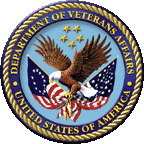 December 2015Department of Veterans Affairs (VA)Office of Information and Technology (OI&T)Enterprise Systems Engineering (ESE)Capacity and Performance Engineering (CPE)Revision HistoryTable . Documentation revision historyPatch RevisionsFor the current patch history related to this software, see the Patch Module on FORUM.ContentsRevision History	iiiTables	viiOrientation	viii1	Introduction	12	Implementation and Maintenance	32.1	Implementation	32.1.1	Namespace	32.1.2	^KMPD Global	32.1.3	Check CM Tools Background Driver Option	32.2	Maintenance	42.2.1	CP Tools Manager Menu	42.2.2	CM Tools Background Driver Option	43	Files	63.1	Files	63.2	Templates	74	Global Translation, Journaling, and Protection	84.1	Translation	94.2	Journaling	94.3	Protection	95	Routines	106	Exported Options	136.1	Options with Parents	136.1.1	Capacity Planning Menu	146.1.2	Capacity Planning Mail Group Edit Option	146.1.3	CP Tools Manager Menu	146.1.4	CP Environment Check Option	156.1.5	Start/Stop Timing Collection Option	156.1.6	Edit CP Parameters File Option	156.1.7	Timing Monitor Option	156.1.8	CP Tools Reports Menu	166.1.9	Timing Reports Menu	166.1.10	Average Daily Coversheet Load Option	166.1.11	Average Hourly Coversheet Load Option	166.1.12	Detailed Daily Coversheet Load Option	176.1.13	Detailed Hourly Coversheet Load Option	176.1.14	Threshold Alert Option	176.1.15	Real-Time Threshold Alert Option	176.1.16	Real-Time Average Hourly Coversheet Load Option	176.2	Options without Parents	176.2.1	CM Tools Background Driver Option	176.3	Server Options	186.3.1	CP Echo Server Option	196.4	Protocols	197	Archiving and Purging	207.1	Archiving	207.2	Purging	208	Callable Routines	228.1	Controlled Subscription APIs	229	External Relations	239.1	VistA Software Requirements	239.2	DBA Approvals and Integration Agreements	249.2.1	IAs—Current List for CM Tools as Custodian	249.2.2	IAs—Detailed Information	249.2.3	IAs—Current List for CM Tools as Subscriber	2510	Internal Relations	2610.1	Option Dependencies	2610.2	Relationship of CM Tools Software with VistA	2610.2.1	CPRS GUI 23.0 and OE/RR 3.0	2610.2.2	HL7 1.6	2610.3	VistA Monitor	2710.4	Namespace	2711	Software-wide and Key Variables	2812	SAC Exemptions	2813	Software Product Security	2913.1	Security Management	2913.2	Mail Groups and Alerts	2913.2.1	Mail Groups	2913.2.2	Alerts	2913.2.3	Bulletins	2913.3	Remote Systems	3013.4	Interfacing	3013.5	Electronic Signatures	3013.6	Security Keys	3013.7	File Security	3013.8	Official Policies	31Glossary	32Index	33TablesTable 1. Documentation revision history	iiiTable 2. Documentation symbol/term descriptions	ixTable 3. CM Tools—Files	6Table 4. CM Tools—Exported templates	7Table 5. CM Tools—Globals distributed	8Table 6. CM Tools—Global translation requirements/recommendations	9Table 7. CM Tools—Global journaling requirements/recommendations	9Table 8. CM Tools—Global protection settings	9Table 9. CM Tools—Routines	10Table 10. CM Tools—Exported options with parents	13Table 11. CM Tools—Exported options without parents	17Table 12. CM Tools—Exported server options	18Table 13: Supported Capacity Management Tools for which an IA is required (Controlled Subscription APIs)	22Table 14. CM Tools—External Relations: VistA software	23Table 15. CM Tools—Mail Groups	29Table 16. CM Tools—Bulletins	29Table 17. CM Tools—VA FileMan file protection	30Table 18. Capacity Management Tools glossary terms	32OrientationHow to Use this ManualThroughout this manual, advice and instructions are offered regarding the use of Capacity Management (CM) Tools software and the functionality it provides for Veterans Health Information Systems and Technology Architecture (VistA) software products.Intended AudienceThe intended audience of this manual is all key stakeholders. The stakeholders include the following:Information Resource Management (IRM)—System administrators and Capacity Management personnel at Department of Veterans Affairs (VA) sites who are responsible for computer management and system security on the VistA M Servers.Product Development (PD)—VistA legacy development teams.Product Support (PS).DisclaimersSoftware DisclaimerThis software was developed at the Department of Veterans Affairs (VA) by employees of the Federal Government in the course of their official duties. Pursuant to title 17 Section 105 of the United States Code this software is not subject to copyright protection and is in the public domain. VA assumes no responsibility whatsoever for its use by other parties, and makes no guarantees, expressed or implied, about its quality, reliability, or any other characteristic. We would appreciate acknowledgement if the software is used. This software can be redistributed and/or modified freely provided that any derivative works bear some notice that they are derived from it, and any modified versions bear some notice that they have been modified.Documentation DisclaimerThis manual provides an overall explanation of using the VistA System Monitor (VSM) 1.0 software; however, no attempt is made to explain how the overall VistA programming system is integrated and maintained. Such methods and procedures are documented elsewhere. We suggest you look at the various VA Internet and Intranet SharePoint sites and websites for a general orientation to VistA. For example, visit the Office of Information and Technology (OI&T) Product Development (PD) Intranet Website.	DISCLAIMER: The appearance of any external hyperlink references in this manual does not constitute endorsement by the Department of Veterans Affairs (VA) of this Website or the information, products, or services contained therein. The VA does not exercise any editorial control over the information you find at these locations. Such links are provided and are consistent with the stated purpose of this VA Intranet Service.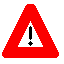 Documentation ConventionsThis manual uses several methods to highlight different aspects of the material:Various symbols are used throughout the documentation to alert the reader to special information. Table 2 gives a description of each of these symbols:Table . Documentation symbol/term descriptionsDescriptive text is presented in a proportional font (as represented by this font).Conventions for displaying TEST data in this document are as follows:The first three digits (prefix) of any Social Security Numbers () begins with either “000” or “666”.Patient and user names are formatted as follows:<APPLICATION NAME/ABBREVIATION/NAMESPACE>PATIENT,<N><APPLICATION NAME/ABBREVIATION/NAMESPACE>USER,<N>Where “<APPLICATION NAME/ABBREVIATION/NAMESPACE>“ is defined in the Approved Application Abbreviations document and “<N>“ represents the first name as a number spelled out or as a number value and incremented with each new entry.For example, in Capacity Planning (KMPD) test patient and user names would be documented as follows:KMPDPATIENT,ONE or KMPDUSER,ONEKMPDPATIENT,TWO or KMPDUSER,TWOKMPDPATIENT,THREE or KMPDUSER,THREEKMPDPATIENT,14 or KMPDUSER,14Etc.“Snapshots” of computer online displays (i.e., screen captures/dialogues) and computer source code is shown in a non-proportional font and can be enclosed within a box.User’s responses to online prompts are bold typeface and highlighted in yellow (e.g., <Enter>). The following example is a screen capture of computer dialogue, and indicates that the user should enter two question marks:Select Primary Menu option: ??Emphasis within a dialogue box is bold typeface and highlighted in blue (e.g., STANDARD LISTENER: RUNNING).Some software code reserved/key words are bold typeface with alternate color font.References to “<Enter>” within these snapshots indicate that the user should press the Enter key on the keyboard. Other special keys are represented within < > angle brackets. For example, pressing the PF1 key can be represented as pressing <PF1>.Author’s comments are displayed in italics or as “callout” boxes.	NOTE: Callout boxes refer to labels or descriptions usually enclosed within a box, which point to specific areas of a displayed image.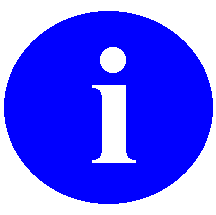 This manual refers to the M programming language. Under the 1995 American National Standards Institute (ANSI) standard, M is the primary name of the MUMPS programming language, and MUMPS is considered an alternate name. This manual uses the name M.All uppercase is reserved for the representation of M code, variable names, or the formal name of options, field/file names, and security keys (e.g., the XUPROGMODE security key).	NOTE: Other software code (e.g., Delphi/Pascal and Java) variable names and file/folder names can be written in lower or mixed case (e.g., CamelCase).Documentation NavigationThis document uses Microsoft® Word’s built-in navigation for internal hyperlinks. To add Back and Forward navigation buttons to the toolbar, do the following:Right-click anywhere on the customizable Toolbar in Word (not the Ribbon section).Select Customize Quick Access Toolbar from the secondary menu.Select the drop-down arrow in the “Choose commands from:” box.Select All Commands from the displayed list.Scroll through the command list in the left column until you see the Back command (green circle with arrow pointing left).Select/Highlight the Back command and select Add to add it to your customized toolbar.Scroll through the command list in the left column until you see the Forward command (green circle with arrow pointing right).Select/Highlight the Forward command and select Add to add it to the customized toolbar.Select OK.You can now use these Back and Forward command buttons in your Toolbar to navigate back and forth in your Word document when clicking on hyperlinks within the document.	NOTE: This is a one-time setup and is automatically available in any other Word document once you install it on the Toolbar.How to Obtain Technical Information OnlineExported VistA M Server-based software file, routine, and global documentation can be generated using Kernel, MailMan, and VA FileMan utilities.	NOTE: Methods of obtaining specific technical information online is indicated where applicable under the appropriate section.Help at PromptsVistA M Server-based software provides online help and commonly used system default prompts. Users are encouraged to enter question marks at any response prompt. At the end of the help display, you are immediately returned to the point from which you started. This is an easy way to learn about any aspect of VistA M Server-based software.Obtaining Data Dictionary ListingsTechnical information about VistA M Server-based files and the fields in files is stored in data dictionaries (DD). You can use the List File Attributes option on the Data Dictionary Utilities menu in VA FileMan to print formatted data dictionaries.	REF: For details about obtaining data dictionaries and about the formats available, see the “List File Attributes” section in the “File Management” section in the VA FileMan Advanced User Manual.AssumptionsThis manual is written with the assumption that the reader is familiar with the following:VistA computing environment:Kernel—VistA M Server softwareVA FileMan data structures and terminology—VistA M Server softwareMicrosoft® Windows environmentM programming languageReference MaterialsReaders who wish to learn more about the Capacity Management Tools software should consult the following:Capacity Management Tools Installation GuideCapacity Management Tools User ManualCapacity Management Tools Technical Manual (this manual)Capacity Management (CM) Tools Online Help file (i.e., CM_Tools_3_0.chm)Capacity and Performance Engineering (CPE) website (for more information on CPE services).This site contains other information and provides links to additional documentation.VistA documentation is made available online in Microsoft® Word format and in Adobe® Acrobat Portable Document Format (PDF). The PDF documents must be read using the Adobe® Acrobat Reader, which is freely distributed by Adobe® Systems Incorporated.VistA documentation can be downloaded from the VA Software Document Library (VDL).	REF: See the Capacity Management Tools manuals on the VDL.VistA documentation and software can also be downloaded from the Product Support (PS) Anonymous Directories.IntroductionThe Capacity Management (CM) Tools software is a fully automated support tool developed by Capacity Planning (CP) Service. CM Tools are designed for Information Resource Management () and system administrators responsible for the capacity planning functions at their site, as well as Veterans Health Information Systems and Technology Architecture (VistA) software developers.	CAUTION: Before installing a later version of the CM Tools GUI software, you must first uninstall/remove any existing/previous version of the CM Tools GUI software.	DISCLAIMER: The CM Tools 3.0 GUI software, including the CM_Tools_3_0.chm help file, has only been tested on Microsoft® Windows XP. It is not currently supported on Windows 7.The CM Tools are used to measure system performance, data growth, Computerized Patient Record System (CPRS) coversheet load times, option and protocol execution, and provide various data reports. There are also tools for developers: global lister, error lister, routine search, and evaluate M code.CM Tools entails the capture of all Veterans Health Information Systems and Technology Architecture (VistA) Health Level Seven (HL7) workload specifics from participating sites. This HL7 workload data is then summarized on a weekly basis and is automatically transferred via network mail (i.e., VistA MailMan) to the Capacity Planning (CP) National Database.The Department of Veterans Affairs (VA) developed the Capacity Management Tools software in order to obtain more accurate information regarding the current and future VistA HL7 workload data at VA sites.Installing the CM Tools software creates the collection process mechanism and other necessary components of the software. The fully automated data collection mechanism entails capturing all VistA HL7 workload specifics at the site into the ^(“KMPDH”,$J) temporary collection global. The collection mechanism is continuously monitoring each process on the system while trapping VistA HL7 workload data.On a nightly basis, the CM Tools Background Driver option [KMPD BACKGROUND DRIVER] moves the data within the ^(“KMPDH”,$J) temporary collection global to the CM HL7  file (#8973.1).Upon completion, the temporary data within the ^(“KMPDH”,$J) temporary collection global is purged.The CM Tools Background Driver option [KMPD BACKGROUND DRIVER] monitors and trims (records deleted) the following files to ensure that the correct maximum number of day’s data is maintained as determined by the appropriate CP parameters:CM HL7  file (#8973.1)—The maximum amount of data collected is determined by the Purge HL7 Data After CP parameter.CP TIMING file (#8973.2)—The maximum amount of data collected is determined by the Purge Timing Data After CP parameter.	: For more information on the CP parameters, see the “Edit CP Parameters File” section in Chapter 3, “CM Tools: Options,” in the Capacity Management Tools User Manual.On a nightly basis, the CM Tools Background Driver option automatically compresses the information contained within the CP TIMING file (#8973.2) into daily statistics. These daily statistics are converted into an electronic mail message that is automatically transferred via network mail (i.e., VistA MailMan) and merged into a Capacity Planning National Database where this data is used for evaluation purposes.Also, each Sunday night, the CM Tools Background Driver option automatically compresses the information contained within both the CM HL7  (#8973.1) and CP TIMING (#8973.2)  files into weekly statistics. These weekly statistics are converted into an electronic mail message that is automatically transferred via network mail (i.e., VistA MailMan) and merged into a Capacity Planning National Database where this data is used for evaluation purposes.The data is also available on Capacity Planning (CP) Service’s Intranet Websites:Statistics—Provides statistics for each listed site: http://vaww.vista.med.va.gov/capman/site_statistics.aspProjections—Provides data trends for each listed site: http://vaww.vista.med.va.gov/capman/site_projections.asp staff utilizes the options that are available at the site to manage this software.  staff responsible for capacity planning tasks at the site can use these options to review system workload trends. Additionally, the  staff can review specific VistA HL7 workload data.Implementation and MaintenanceAfter the initial setup procedures are performed as detailed in the Capacity Management (CM) Tools Installation Guide, the software basically operates transparent to  with minimal impact on system resources. The software uses the Kernel-supplied TaskMan utility to schedule a background task and it is then rescheduled to run on a regular nightly basis. The nightly time frame for data file upload was chosen in order to minimize network impact.	: For more information on initial setup procedures, see the “Preliminary Consideration” section in the Capacity Management Tools Installation Guide.	: For more information on CM Tools and CM Tool-related options, see Chapter 3, “CM Tools: Options,” in the Capacity Management Tools User Manual.ImplementationNamespaceCapacity Planning (CP) Service has been given the * namespace for both routines and globals. The Capacity Management Tools Software utilizes the KMPD namespace for its routines and global. Therefore, you should review your translation table settings to determine the proper placement for the * global namespace.^KMPD GlobalThe Capacity Management Tools 3.0 software installation creates the ^KMPD global to store the following files:CP CODE EVALUATOR file (#8972.1)—Stores Code Evaluator data.CP DATA ELEMENTS file (#8972.3)—Static file that stores the data elements names.CP PARAMETERS file (#8973)—Static file.CM HL7  file (#8973.1)—Records are trimmed nightly.CP TIMING file (#8973.2)—Records are trimmed nightly.CP REPORTS file (#8973.3)—Contains the name of the CM Tools reports available from the GUI Reports tab.The CM HL7  (#8973.1) and CP TIMING (#8973.2) files in the ^KMPD global are trimmed (records deleted) by the nightly CM Tools Background Driver option [KMPD BACKGROUND DRIVER] to contain a maximum number of day’s data as determined by the appropriate CP parameters in the CP PARAMETERS file (#8973) .	: For more information on the CP parameters, see the “Edit CP Parameters File” section in Chapter 3, “CM Tools: Options,” in the Capacity Management Tools User Manual.Check CM Tools Background Driver OptionThe  staff should use the CP Environment Check option [KMPD STATUS] to ensure that the CM Tools Background Driver option [KMPD BACKGROUND DRIVER] is scheduled to run daily at 1:30 a.m.If the CM Tools Background Driver option [KMPD BACKGROUND DRIVER] is not shown as being scheduled to run in the future, the  staff should use TaskMan’s Schedule/Unschedule Options option [XUTM SCHEDULE], located under the Taskman Management menu [XUTM MGR], to schedule the KMPD BACKGROUND DRIVER option to run daily at 1:30 a.m.	CAUTION: Capacity Planning Service strongly recommends that the CM Tools Background Driver option [KMPD BACKGROUND DRIVER] be scheduled to run daily at 1:30 a.m., because this background driver is the main mechanism by which the following sub-globals are purged nightly:^KMPD(8973.1)—CM HL7  file (#8973.1): Records are purged as prescribed by the Purge HL7 Data After CP parameter, which is stored in the HL7 WEEKS TO KEEP  field (#3.11) in the CP PARAMETERS file (#8973). This parameter is edited via the Edit CP Parameters File option [KMPD PARAM EDIT].^KMPD(8973.2)—CP TIMING file (#8973.2): Records are purged as prescribed by the Purge Timing Data After CP parameter, which is stored in the TIMING WEEKS TO KEEP  field (#4.11) in the CP PARAMETERS file (#8973). This parameter is edited via the Edit CP Parameters File option [KMPD PARAM EDIT].Modification of the frequency and time may have adverse effects on the size of the temporary ^KMPD(8973.1) and ^KMPD(8973.2) sub-globals and on the number of entries within the CM HL7  file (#8973.1) and CP TIMING (#8973.2) files.	: For more information on the Background Driver option, see the “CM Tools Background Driver”section in Chapter 6, “Exported Options.”MaintenanceInformation throughout this manual is meant to help  in the maintenance of the software. The discussion that follows covers the options available to assist  in that maintenance.CP Tools Manager MenuAll options for the CP Tools Manager Menu [KMPD CM TOOLS MANAGER MENU] can be found under the Capacity Planning menu [XTCM ]. The XTCM  menu is found under the Eve menu and should be assigned to  staff members who support this software and other capacity planning tasks.	: For more information on the CP Tools Manger Menu, see the “CP Tools Manager Menu“ section in Chapter 6, “Exported Options,” in this manual or Chapter 3, “CM Tools: Options,” in the Capacity Management Tools User Manual.CM Tools Background Driver OptionThe  staff should first invoke the CP Environment Check option [KMPD STATUS], which is located under the CP Tools Manager Menu [KMPD CM TOOLS MANAGER MENU], to ensure that the CM Tools Background Driver option [KMPD BACKGROUND DRIVER] is scheduled to run daily at 1:30 a.m.If the CM Tools Background Driver option [KMPD BACKGROUND DRIVER] is not shown as being scheduled to run in the future, the CP Environment Check option [KMPD STATUS] prompts to queue the task every night at 1:30 a.m. Alternately, you can also use TaskMan’s Schedule/Unschedule Options option [XUTM SCHEDULE], located under the Taskman Management menu [XUTM MGR], to schedule the KMPD BACKGROUND DRIVER option to run daily at 1:30 a.m.	CAUTION: Capacity Planning Service strongly recommends that the CM Tools Background Driver option [KMPD BACKGROUND DRIVER] be scheduled to run daily at 1:30 a.m., because this background driver is the main mechanism by which the following sub-globals are purged nightly:^KMPD(8973.1)—CM HL7  file (#8973.1): Records are purged as prescribed by the Purge HL7 Data After CP parameter, which is stored in the HL7 WEEKS TO KEEP  field (#3.11) in the CP PARAMETERS file (#8973). This parameter is edited via the Edit CP Parameters File option [KMPD PARAM EDIT].^KMPD(8973.2)—CP TIMING file (#8973.2): Records are purged as prescribed by the Purge Timing Data After CP parameter, which is stored in the TIMING WEEKS TO KEEP  field (#4.11) in the CP PARAMETERS file (#8973). This parameter is edited via the Edit CP Parameters File option [KMPD PARAM EDIT].Modification of the frequency and time may have adverse effects on the size of the temporary ^KMPD(8973.1) and ^KMPD(8973.2) sub-globals and on the number of entries within the CM HL7  file (#8973.1) and CP TIMING (#8973.2) files.	: For more information on the CM Tools Background Driver option [KMPD BACKGROUND DRIVER], see the “CM Tools Background Driver“ section in Chapter 6, “Exported Options,” in this manual or Chapter 3, “CM Tools: Options,” in the Capacity Management Tools User Manual.FilesThis chapter describes the files exported with Capacity Management (CM) Tools, including the file number, file name, global location, and description of the files.	: For more information on the CM Tools globals, see Chapter 4, “Global Translation, Journaling, and Protection.”FilesCapacity Management Tools 3.0 exports the following files:Table . CM Tools—FilesTemplatesCapacity Management Tools 3.0 exports the following templates:Table . CM Tools—Exported templatesGlobal Translation, Journaling, and ProtectionThe following globals are distributed with the Capacity Management Tools software:Table . CM Tools—Globals distributedTranslationTable 6 lists the translation requirements/recommendations for the CM Tools globals:Table . CM Tools—Global translation requirements/recommendationsJournalingTable 7 lists the journaling requirements/recommendations for the CM Tools globals:Table . CM Tools—Global journaling requirements/recommendationsProtectionTable 8 lists the protection settings for the CM Tools globals:Table . CM Tools—Global protection settingsRoutinesThis chapter contains a list of the routines exported with the Capacity Management Tools software (routines are listed alphabetically). A brief description of the routines is provided.Table . CM Tools—RoutinesExported OptionsThis chapter lists and briefly describes the options that are exported with or related to the Capacity Management Tools software.	: For more detailed information on the Capacity Management Tools-related options, see Chapter 3, “CM Tools: Options,” in the Capacity Management Tools User Manual.Options with ParentsTable 10 lists the options that are exported with or related to the Capacity Management Tools software. Options are listed hierarchically:Table . CM Tools—Exported options with parentsCapacity Planning MenuThe Capacity Planning menu [XTCM MAIN; Synonym: CM] is located under the Operations Management menu [XUSITEMGR], which is located under Kernel’s Systems Manager Menu [Eve]. This menu holds all the currently available capacity planning options. The XTCM  menu can be assigned to the  staff members who support this software and other capacity planning tasks.The Capacity Planning menu-related options that are discussed in the CM Tools documentation include the following:Capacity Planning Mail Group Edit optionCP Tools Manager Menu and subordinate optionsCapacity Planning Mail Group Edit OptionThe Capacity Planning Mail Group Edit option [  GROUP EDIT; Synonym: ] is located under the Capacity Planning menu [XTCM ]. It is used to edit -CAPMAN mail group. It is used to edit the -CAPMAN mail group. The -CAPMAN mail group is defined with the installation of the CM Tools software.CP Tools Manager MenuThe CP Tools Manager Menu [KMPD CM TOOLS MANAGER MENU; Synonym: ] is located under the Capacity Planning menu [XTCM ]. The CP Tools Manager Menu contains the following options:CP Environment Check [KMPD STATUS]Start/Stop Timing Collection [KMPD  START/STOP]Edit CP Parameters File [KMPD PARAM EDIT]Timing Monitor [KMPD  MONITOR]CP Tools Reports [KMPD CM TOOLS REPORTS]CP Environment Check OptionThe CP Environment Check option [KMPD STATUS; Synonym: STA] is located under the CP Tools Manager Menu [KMPD CM TOOLS MANAGER MENU]. It allows users to check the capacity planning environment at their site. It displays data from the following areas:Health Level Seven (HL7)Resource Usage Monitor (RUM)Statistical Analysis of Global Growth (SAGG)TimingDepending on the report data option chosen (i.e., HL7, RUM, SAGG, or Timing), this option identifies the number of entries within the following files (listed alphabetically by file name):CM HL7  file (#8973.1)CP TIMING file (#8973.2)RESOURCE USAGE MONITOR file (#8971.1)SAGG PROJECT file (#8970.1)Additionally, this option shows the reschedule frequency of the following options (listed alphabetically by option name):CM Tools Background Driver option [KMPD BACKGROUND DRIVER].RUM Background Driver option  [KMPR BACKGROUND DRIVER].SAGG Master Background Task option [KMPS SAGG REPORT].Start/Stop Timing Collection OptionThe Start/Stop Timing Collection option [KMPD  START/STOP; Synonym: SST] is located under the CP Tools Manager Menu [KMPD CM TOOLS MANAGER MENU]. It is used to initiate or stop the CM Tools collection routines to begin or stop collecting VistA HL7 workload data.Edit CP Parameters File OptionThe Edit CP Parameters File option [KMPD PARAM EDIT; Synonym: ] is located on the CP Tools Manager Menu [KMPD CM TOOLS MANAGER MENU]. It allows editing of the Capacity Planning (CP) parameters in the CP PARAMETERS file (#8973).	NOTE: The VistA Monitor-related parameters (i.e., scheduled down time parameters) that are entered with the Edit CP Parameters File option [KMPD PARAM EDIT] are monitored by the CP Echo Server server-type option [KMPD ].

: For more detailed information on the CP Echo Server server-type option [KMPD ], see the “CP Echo Server” section.Timing Monitor OptionThe Timing Monitor option [KMPD  MONITOR; Synonym: TMT] is located on the CP Tools Manager Menu [KMPD CM TOOLS MANAGER MENU]. This option updates itself automatically and displays the average number of seconds it takes Computerized Patient record System (CPRS) coversheets to load in a period of time. Data is displayed in a bar graph. The x-axis of the bar graph indicates the hours of the day (from 0 up to 23) and the y-axis indicates the average number of seconds it takes to load CPRS coversheets. This option can be left running on a terminal continuously collecting data.The Timing Monitor displays data for each hour of the day and each new hour as it comes up (i.e., 0–23 hours). It updates the data according to the value in the MONITOR UPDATE  - MINUTES field (#19.01) in the CP PARAMETERS file (#8973). If there is no entry in Field #19.01, the default is every 10 minutes. The CPRS coversheet load data is displayed in a bar graph for each hour the Timing Monitor is running. If the Timing Monitor is run continuously, the cycle repeats every 24 hours overlaying/replacing previous data and adjusting the bar graph accordingly. The bar graph is also adjusted for the latest information gathered based on the value in the MONITOR UPDATE  - MINUTES field (#19.01) in the CP PARAMETERS file (#8973).The Timing Monitor also displays an Alert Message near the bottom of the screen if the average number of seconds to load a CPRS coversheet exceeds the value of the MONITOR ALERT - SECONDS field (#19.02) in the CP PARAMETERS file (#8973). If there is no entry in Field #19.02, the default is 30 seconds. Both of these parameters can be edited using the Edit CP Parameters File option [KMPD PARAM EDIT].CP Tools Reports MenuThe CP Tools Reports menu [KMPD CM TOOLS REPORTS; Synonym: ] is located under the CP Tools Manager Menu [KMPD CM TOOLS MANAGER MENU]. It contains the Timing Reports [KMPD  REPORTS] option.Timing Reports MenuThe Timing Reports menu [KMPD  REPORTS; Synonym: ] is located under the CP Tools Reports menu [KMPD CM TOOLS REPORTS]. It contains the following report options:Average Daily Coversheet Load [KMPD  AVG TTL]Average Hourly Coversheet Load [KMPD   TTL]Detailed Daily Coversheet Load [KMPD  DLY TTL DETAIL]Detailed Hourly Coversheet Load [KMPD   TTL DETAIL]Threshold Alert [KMPD  TTL ALERT]Real-Time Threshold Alert [KMPD  TTL ALERT RT]Real-Time Average Hourly Coversheet Load [KMPD   TTL RT]Reports display both Foreground and Background coversheet section timings.Average Daily Coversheet Load OptionThe Average Daily Coversheet Load option [KMPD  AVG TTL; Synonym: ] is located on the Timing Reports menu [KMPD  REPORTS]. It produces a report that displays the daily average time-to-load value for the coversheet at a site. Average time-to-load values are given for either daily prime time or non-prime time periods.Average Hourly Coversheet Load OptionThe Average Hourly Coversheet Load option [KMPD   TTL; Synonym: AVH] is located on the Timing Reports menu [KMPD  REPORTS]. It produces a report that displays the hourly average time-to-load value for the coversheet at a site over a 24-hour period.Detailed Daily Coversheet Load OptionThe Detailed Daily Coversheet Load option [KMPD  DLY TTL DETAIL; Synonym: DTD] is located on the Timing Reports menu [KMPD  REPORTS]. It produces a report that displays the daily time-to-load values for the coversheet at a site. The report breaks the time-to-load metrics into ten second groupings.Detailed Hourly Coversheet Load OptionThe Detailed Hourly Coversheet Load option [KMPD   TTL DETAIL; Synonym: DTH] is located on the Timing Reports menu [KMPD  REPORTS]. It produces a report that displays the hourly time-to-load values for the coversheet at a site. The report breaks the time-to-load metrics into ten second groupings.Threshold Alert OptionThe Threshold Alert option [KMPD  TTL ALERT; Synonym: TAL] is located on the Timing Reports menu [KMPD  REPORTS]. It produces a report that displays the particular coversheet loads that had excessive time-to-load values. This report searches for a particular person, client name, or Internet Protocol (IP) address.Real-Time Threshold Alert OptionThe Real-Time Threshold Alert option [KMPD  TTL ALERT RT; Synonym: RTA] is located on the Timing Reports menu [KMPD  REPORTS]. It produces a report that displays the particular coversheet loads that have excessive time-to-load values for TODAY (real-time). This report searches for a particular person, client name, or Internet Protocol (IP) address.Real-Time Average Hourly Coversheet Load OptionThe Real-Time Average Hourly Coversheet Load option [KMPD   TTL RT; Synonym: RAV] is located on the Timing Reports menu [KMPD  REPORTS]. It produces a report that displays the hourly average time-to-load value for the coversheet at a site over a 24-hour period.Options without ParentsThe following option does not appear on any menu:Table . CM Tools—Exported options without parentsCM Tools Background Driver OptionThe CM Tools Background Driver option [KMPD BACKGROUND DRIVER] is not assigned to any menu. This option is scheduled through TaskMan to start the Capacity Management Tools software’s background routine.This option compresses the CM Tools statistics located in the CM HL7  file (#8973.1) into daily statistics. This option must be queued to run each day on off hours.	CAUTION: Capacity Planning Service strongly recommends that the CM Tools Background Driver option [KMPD BACKGROUND DRIVER] be scheduled to run daily at 1:30 a.m., because this background driver is the main mechanism by which the following sub-globals are purged nightly:^KMPD(8973.1)—CM HL7  file (#8973.1): Records are purged as prescribed by the Purge HL7 Data After CP parameter, which is stored in the HL7 WEEKS TO KEEP  field (#3.11) in the CP PARAMETERS file (#8973). This parameter is edited via the Edit CP Parameters File option [KMPD PARAM EDIT].^KMPD(8973.2)—CP TIMING file (#8973.2): Records are purged as prescribed by the Purge Timing Data After CP parameter, which is stored in the TIMING WEEKS TO KEEP  field (#4.11) in the CP PARAMETERS file (#8973). This parameter is edited via the Edit CP Parameters File option [KMPD PARAM EDIT].Modification of the frequency and time may have adverse effects on the size of the temporary ^KMPD(8973.1) and ^KMPD(8973.2) sub-globals and on the number of entries within the CM HL7  file (#8973.1) and CP TIMING (#8973.2) files.This option should be (re)scheduled with the Schedule/Unschedule Options option [XUTM SCHEDULE] located under the Taskman Management menu [XUTM MGR].	: For more information on any of these options, see Chapter 3, “CM Tools: Options,” in the Capacity Management Tools User Manual.Server OptionsCapacity Management Tools 3.0 exports the following server option:Table . CM Tools—Exported server options	: For more information on server options, see Chapter 11, “Server Options,” in the Kernel Systems Management Guide.CP Echo Server OptionThe CP Echo Server option [KMPD ] is a server-type option and is not assigned to any menu. This option is part of the VistA Monitor program.The VistA Monitor allows Health Systems Implementation Training and Enterprise Support (HSITES) to determine if a site is down (not operating). The process is as follows:A message is sent from the Capacity Planning National Database to each site every 20 minutes.The message is received at the site via the CP Echo Server server-type option [KMPD ].The KMPD  server option at the site then triggers a bulletin that sends an e-mail message back to the Capacity Planning National Database.If the Capacity Planning National Database has not received a return message from the site (e.g., for an hour or more), and there are no entries in the SCHEDULED DOWN TIME START (#5.01) and SCHEDULED DOWN TIME STOP (#5.02) fields, then the site is considered to be in an unscheduled down time state, and a message is sent to a mail group notifying members of the situation.ProtocolsThe Capacity Management Tools software does not export any protocols with this version.Archiving and PurgingArchivingThe Capacity Management Tools software contains two files that are purged:CM HL7  (#8973.1)CP TIMING file (#8973.2)Every Sunday night, the CM Tools Background Driver option [KMPD BACKGROUND DRIVER] monitors and trims (records deleted) the following files to ensure that the correct maximum number of day’s data is maintained as determined by the appropriate CP parameters:CM HL7  file (#8973.1)—Records are purged as prescribed by the Purge HL7 Data After CP parameter, which is stored in the HL7 WEEKS TO KEEP  field (#3.11) in the CP PARAMETERS file (#8973). This parameter is edited via the Edit CP Parameters File option [KMPD PARAM EDIT].CP TIMING file (#8973.2)—Records are purged as prescribed by the Purge Timing Data After CP parameter, which is stored in the TIMING WEEKS TO KEEP  field (#4.11) in the CP PARAMETERS file (#8973). This parameter is edited via the Edit CP Parameters File option [KMPD PARAM EDIT].Since the Capacity Management Tools software automatically maintains a fixed amount of data at the site, archiving functions are not necessary and are not provided.	: For more information on the CM Tools Background Driver option and the CP parameters, see Chapter 3, “CM Tools: Options,” in the Capacity Management Tools User Manual.PurgingResource usage data is accumulated into the ^(“KMPDH”,$J) temporary collection global and is purged (killed) daily at 1:30 a.m. by the CM Tools Background Driver option [KMPD BACKGROUND DRIVER] after being moved into the following files:CM HL7  (#8973.1)CP TIMING file (#8973.2)	: For more information on the ^(“KMPDH”,$J) global, see Chapter 4, “Global Translation, Journaling, and Protection.”The CM Tools Background Driver option [KMPD BACKGROUND DRIVER] monitors and trims (records deleted) the following files to ensure that the correct maximum number of day’s data is maintained as determined by the appropriate CP parameters:CM HL7  file (#8973.1)—Records are purged as prescribed by the Purge HL7 Data After CP parameter, which is stored in the HL7 WEEKS TO KEEP  field (#3.11) in the CP PARAMETERS file (#8973). This parameter is edited via the Edit CP Parameters File option [KMPD PARAM EDIT].CP TIMING file (#8973.2)—Records are purged as prescribed by the Purge Timing Data After CP parameter, which is stored in the TIMING WEEKS TO KEEP  field (#4.11) in the CP PARAMETERS file (#8973) . This parameter is edited via the Edit CP Parameters File option [KMPD PARAM EDIT].Since the Capacity Management Tools software automatically maintains a fixed amount of data at the site, purging functions are not necessary and are not provided.	: For more information on the CM HL7  (#8973.1) and CP TIMING (#8973.2) files, see Chapter 3, “Files.”	: For more information on the CM Tools Background Driver option and CP parameters, see Chapter 3, “CM Tools: Options,” in the Capacity Management Tools User Manual.Callable RoutinesThis version of the Capacity Management Tools software does not provide any callable routine entry points (i.e., Application Program Interfaces [APIs]) that are available for general use (i.e., Supported APIs).Controlled Subscription APIsTable 13 lists the Controlled Subscription APIs for Capacity Management Tools. These are callable routines for which you must obtain an Integration Agreement (IA - formerly referred to as a DBIA) to use.Table : Supported Capacity Management Tools for which an IA is required (Controlled Subscription APIs)External RelationsVistA Software RequirementsThe Capacity Management Tools software relies on the following VistA software to run effectively (listed alphabetically):Table . CM Tools—External Relations: VistA software	NOTE: These software applications must be properly installed and fully patched prior to installing CM Tools 3.0. You can obtain all released GUI and VistA M server software via the Product Support (PS) Anonymous Directories.

VistA M server patches (including patch description and installation instructions) are available from the Patch module on FORUM or through normal procedures. Patches must be installed in published sequence.DBA Approvals and Integration AgreementsThe Database Administrator (DBA) maintains a list of Integration Agreements (IAs) or mutual agreements between software developers allowing the use of internal entry points or other software-specific features that are not available to the general programming public.This version of Capacity Management (CM) Tools software is not dependent on any agreements.IAs—Current List for CM Tools as CustodianTo obtain the current list of IAs, if any, to which the CM Tools software (KMPD) is a custodian, perform the following procedures:Sign on to the FORUM system (forum.va.gov).Go to the DBA menu [DBA].Select the Integration Agreements Menu option [DBA IA ISC].Select the Custodial Package Menu option [DBA IA CUSTODIAL MENU].Choose the ACTIVE by Custodial Package option [DBA IA CUSTODIAL].When this option prompts you for a package, enter CAPACITY MANAGEMENT TOOLS or KMPD.All current IAs to which the Capacity Planning (CP) Service’s CM Tools software is a custodian are listed.IAs—Detailed InformationTo obtain detailed information on a specific integration agreement, perform the following procedures:Sign on to the FORUM system (forum.va.gov).Go to the DBA menu [DBA].Select the Integration Agreements Menu option [DBA IA ISC].Select the Inquire option [DBA IA INQUIRY].When prompted for “INTEGRATION REFERENCES,” enter the specific integration agreement number of the IA you would like to display.The option then lists the full text of the IA you requested.IAs—Current List for CM Tools as SubscriberTo obtain the current list of IAs, if any, to which the CM Tools software (KMPD) is a subscriber, perform the following procedures:Sign on to the FORUM system (forum.va.gov).Go to the DBA menu [DBA].Select the Integration Agreements Menu option [DBA IA ISC].Select the Subscriber Package Menu option [DBA IA SUBSCRIBER MENU].Choose the Print ACTIVE by Subscribing Package option [DBA IA SUBSCRIBER].When prompted with “START WITH SUBSCRIBING PACKAGE,” enter KMPD (uppercase). When prompted with “GO TO SUBSCRIBING PACKAGE,” enter KMPD (uppercase).All current IAs to which the Capacity Planning (CP) Service’s CM Tools software is a subscriber are listed.Internal RelationsOption DependenciesAll options in the Capacity Management Tools software under the CP Tools Manager Menu [KMPD MANAGER MENU] can function independently.Only TaskMan’s Schedule/Unschedule Options option [XUTM SCHEDULE], located under the Taskman Management menu [XUTM MGR], can invoke the CM Tools Background Driver option [KMPD BACKGROUND DRIVER].	: For more information regarding the Capacity Management Tools options, see Chapter 3, “CM Tools: Options,” in the Capacity Management Tools User Manual.Relationship of CM Tools Software with VistACPRS GUI 23.0 and OE/RR 3.0This version of Capacity Management Tools software loads without CPRS GUI 23 and OE/RR 3.0; however, in order to start collecting timing data and enable the data collection and report-related CM Tools software options, Patch OR*3.0*209  must also be installed.	: For more information on the CM Tools report-related software options, see the “Timing Reports” section in Chapter 6, “Exported Options.”HL7 1.6This version of Capacity Management Tools software loads without VistA Health Level Seven (HL7) Patch HL*1.6*79; however, in order to start collecting HL7 statistics, HL7 Patch #79 must also be installed.HL7 Patch #79 created the following three APIs, which are used for calculating the volume of HL7 activity at a site over a user-defined period of time:$$CM^HLUCM$$CM2^HLUCM$$CM2F^HLUCMThese APIs calculate the volume of HL7 activity over a period of time. The information collected includes the following:Total number characters in the messages.Total Number of messages or message units.Total time elapsed for transmission of messages.	: For more information regarding VistA HL7 Patch HL*1.6*103 and the APIs, see the HL*1.6*103 patch description in the Patch Module on FORUM.VistA MonitorThe VistA Monitor allows Health Systems Implementation Training and Enterprise Support (HSITES) to determine if a site is down (not operating). The Capacity Planning National Database sends a message every 20 minutes to all sites. The message is received at each site via the CP Echo Server server-type option [KMPD ]. A turn-around message is then sent from the site to the Capacity Planning National Database.	: For more information on the VistA monitor and the CP Echo Server server-type option, see the “Edit CP Parameters File” section in Chapter 3, “CM Tools Options,” in the Capacity Management Tools User Manual.NamespaceCapacity Planning (CP) Service has been given the * namespace for both routines and globals. The Capacity Management Tools software utilizes the KMPD namespace for its routines and global. Therefore, you should review your translation table settings to determine the proper placement for the * global namespace.Software-wide and Key VariablesThe Capacity Management Tools software does not employ the use of software-wide or key variables.SAC ExemptionsThe Capacity Management (CM) Tools software falls under the Kernel software umbrella; therefore, CM Tools has the same Kernel Programming Standards and Conventions (SAC) exemptions (e.g., exemptions to use operating system-specific variables and functions).Software Product SecuritySecurity ManagementThere are no special legal requirements involved in the use of the Capacity Management Tools software.Mail Groups and AlertsMail GroupsThis version of the Capacity Management Tools software creates the following mail group:Table . CM Tools—Mail GroupsAlertsThis version of the Capacity Management Tools software does not make use of alerts.BulletinsCapacity Management Tools 3.0 creates the following bulletin:Table . CM Tools—BulletinsRemote SystemsThis version of the Capacity Management Tools software transmits the following to the Capacity Planning National Database located at the Albany OI Field Office:VistA Health Level Seven (HL7) Workload Information—VistA HL7 workload data is summarized and transmitted on a weekly basis.VistA Timing Data—Timing data is summarized and transmitted on a daily and weekly basis.Data collected is automatically transferred via network mail (i.e., VistA MailMan) to the Capacity Planning National Database. The data is displayed graphically on the Capacity Planning Statistics Intranet website. 	: For more information on the Capacity Planning National Database and data display, see the “Statistics and Projections”section in Chapter 2, “CM Tools: Software Overview and Use,” in the Capacity Management Tools User Manual.InterfacingNo non-VA products are embedded in or required by this version of the Capacity Management Tools software, other than those provided by the underlying operating systems.Electronic SignaturesThere are no electronic signatures used within this version of the Capacity Management Tools software.Security KeysThere are no specific security keys exported with this version of the Capacity Management Tools software.File SecurityThis version of the Capacity Management Tools software establishes the following security over its files:Table . CM Tools—VA FileMan file protectionOfficial PoliciesThere are no special legal requirements involved in the use of the Capacity Management Tools software interface.Distribution of the Capacity Management Tools software is unrestricted.GlossaryTable 18. Capacity Management Tools glossary terms	: For a list of commonly used terms and definitions, see the OI&T Master Glossary VA Intranet Website.

For a list of commonly used acronyms, see the VA Acronym Lookup Intranet Website.IndexAAcronymsIntranet Website, 32ACTIVE by Custodial Package Option, 24Alerts, 29Archiving, 20Assumptions, xiAverage Daily Coversheet Load Option, 13, 16Average Hourly Coversheet Load Option, 13, 16BBackground Driver OptionPurge HL7 Data After Parameter, 1, 4, 5, 10, 17, 20Purge Timing Data After Parameter, 1, 4, 5, 10, 17, 20Background JobCM Tools Background Driver Scheduling Frequency, 3, 4, 5, 8, 17, 20BulletinsKMPD ECHO, 29CCallable Routines, 22Controlled Subscription API, 22Callout Boxes, xCapacity PlanningMail Group Edit Option, 13, 14Menu, 4, 13, 14National Database, 1, 2, 10, 19, 27, 30Projections Website, 2Statistics Website, 2, 30CM HL7 DATA File (#8973.1), 1, 2, 3, 4, 5, 6, 8, 10, 15, 17, 20, 30CM ToolsBackground Driver Option, 1, 2, 3, 4, 8, 10, 15, 17, 20, 26Startup/Stop Process, 15CM TOOLS CURRENT VERSION Field (#.02), 10Collection GlobalsKMPD, 8KMPTMP(”KMPDT”), 8TMP(”KMPDH”,$J), 1, 8, 20Contents, ivControlled Subscription API, 22ConventionsDocumentation, ixCoversheets, 16, 17CPRS Coversheet Load Times, 15, 16CP CODE EVALUATOR File (#8972.1), 3, 6, 8, 30CP DATA ELEMENTS File (#8972.3), 3, 6, 8, 30CP Echo Server Option, 18, 19, 27CP Environment Check Option, 3, 4, 10, 11, 13, 15CP PARAMETERS File (#8973), 3, 4, 5, 6, 8, 10, 15, 16, 17, 20, 21, 30CP REPORTS File (#8973.3), 3, 7, 30CP TIMING File (#8973.2), 1, 2, 3, 4, 5, 6, 8, 10, 15, 17, 20, 30CP Tools Manager Menu, 4, 13, 14, 15, 16, 26CP Tools Reports Menu, 13, 16CPEWebsite, xiiCPRSCoversheet Load Times, 15, 16PatchesOR*3.0*209, 26Custodial Package Menu, 24DData DictionaryData Dictionary Utilities Menu, xiListings, xiDatabasesCapacity Planning National Database, 1, 2, 10, 19, 27, 30DBA Approvals, 24DBA IA CUSTODIAL MENU, 24DBA IA CUSTODIAL Option, 24DBA IA INQUIRY Option, 24DBA IA ISC Menu, 24, 25DBA IA SUBSCRIBER MENU, 25DBA IA SUBSCRIBER Option, 25DBA Menu, 24, 25DependenciesOptions, 26Detailed Daily Coversheet Load Option, 13, 17Detailed Hourly Coversheet Load Option, 13, 17DisclaimersDocumentation, viiiSoftware, viiiDocumentationConventions, ixSymbols, ixDocumentation Disclaimer, viiiDocumentation Navigation, xEEdit CP Parameters File Option, 13, 15Electronic Signatures, 30EN^KMPDSS Routine, 13EN^KMPDTP1 Routine, 13EN^KMPDTP2 Routine, 13EN^KMPDTP3 Routine, 13EN^KMPDTP4 Routine, 13EN^KMPDTP5 Routine, 14EN^KMPDTP6 Routine, 14EN^KMPDTP7 Routine, 14Eve Menu, 4, 14ExemptionsSAC, 28Exported Options, 13External Relations, 23FFieldsCM TOOLS CURRENT VERSION (#.02), 10MONITOR ALERT - SECONDS (#19.02), 16MONITOR UPDATE RATE - MINUTES (#19.01), 16SCHEDULED DOWN TIME START (#5.01), 19SCHEDULED DOWN TIME STOP (#5.02), 19FileMan File Protection, 30Files, 6CM HL7 DATA (#8973.1), 1, 2, 3, 4, 5, 6, 8, 10, 15, 17, 20, 30CP CODE EVALUATOR (#8972.1), 3, 6, 8, 30CP DATA ELEMENTS (#8972.3), 3, 6, 8, 30CP PARAMETERS (#8973), 3, 4, 5, 6, 8, 10, 15, 16, 17, 20, 21, 30CP REPORTS (#8973.3), 3, 7, 30CP TIMING (#8973.2), 1, 2, 3, 4, 5, 6, 8, 10, 15, 17, 20, 30RESOURCE USAGE MONITOR (#8971.1), 15SAGG PROJECT (#8970.1), 15Security, 30GGlobalsJournaling, 9KMPD, 3, 8KMPD(8972.1 Sub-global, 6KMPD(8972.3 Sub-global, 6KMPD(8973 Sub-global, 6KMPD(8973.1 Sub-global, 6KMPD(8973.1) Sub-global, 4, 5, 17KMPD(8973.2 Sub-global, 6KMPD(8973.2) Sub-global, 4, 5, 17KMPD(8973.3 Sub-global, 7KMPTMP(”KMPDT”), 8Protection, 9TMP(”KMPDH”,$J), 1, 8, 20Translation, 9Translation, Journaling, and Protection, 8Glossary, 32Intranet Website, 32HHelpAt Prompts, xiOnline, xiQuestion Marks, xiHistory, Revisions to Documentation and Patches, iiiHL7 PatchesHL*1.6*79, 23, 26HL7 Workload Data, 1, 2, 6Home PagesAcronyms Intranet Website, 32Adobe Website, xiiCapacity Planning Projections Website, 2Capacity Planning Statistics Website, 2, 30CPE Website, xiiGlossary Intranet Website, 32VA Software Document Library (VDL), xiiHow toObtain Technical Information Online, xiUse this Manual, viiiIImplementation, 3Implementation and Maintenance, 3Inquire Option, 24Integration Agreements, 24Current List for CM ToolsCustodian, 24Subscriber, 25Detailed Information, 24Integration Agreements Menu Option, 24, 25Intended Audience, viiiInterfacing, 30Internal Relations, 26Introduction, 1JJournaling, 9Globals, 8KKeys, 30KMP MAIL GROUP EDIT Option, 13, 14KMP-APMAN Mail Group, 11KMP-CAPMAN Mail Group, 14, 29KMPD BACKGROUND DRIVER Option, 1, 3, 4, 5, 8, 10, 15, 17, 20, 26KMPD CM TOOLS MANAGER MENU, 4, 13, 14, 15, 16KMPD CM TOOLS REPORTS Menu, 13, 16KMPD ECHO Bulletin, 29KMPD ECHO Server Option, 18, 19, 27KMPD Global, 3, 8KMPD MANAGER MENU, 26KMPD PARAM EDIT Option, 13, 15KMPD STATUSOption, 3, 4, 10, 11, 13, 15Template, 7KMPD TMG AVG TTL Option, 13, 16KMPD TMG DLY TTL DETAIL Option, 13, 17KMPD TMG HRLY TTL DETAIL Option, 13, 17KMPD TMG HRLY TTL Option, 13, 16KMPD TMG HRLY TTL RT Option, 14, 17KMPD TMG MONITOR Option, 11, 13, 15KMPD TMG REPORTS Menu, 13, 16, 17KMPD TMG START/STOP Option, 13, 15KMPD TMG TTL ALERT Option, 14, 17KMPD TMG TTL ALERT RT Option, 14, 17KMPD(8972.1 Sub-global, 6KMPD(8972.3 Sub-global, 6KMPD(8973 Sub-global, 6KMPD(8973.1 Sub-global, 6KMPD(8973.1) Sub-global, 4, 5, 17KMPD(8973.2 Sub-global, 6KMPD(8973.2) Sub-global, 4, 5, 17KMPD(8973.3 Sub-global, 7KMPDBD01 Routine, 10, 17KMPDECH Routine, 10, 18KMPDHU01 Routine, 10KMPDHU02 Routine, 10KMPDHU03 Routine, 10KMPDPOST Routine, 10KMPDRDAT Routine, 10KMPDSS Routine, 10KMPDSS1 Routine, 10KMPDSSD Routine, 11KMPDSSD1 Routine, 11KMPDSSR Routine, 11KMPDSSS Routine, 11KMPDTM Routine, 11, 13KMPDTP1 Routine, 11KMPDTP2 Routine, 11KMPDTP3 Routine, 11KMPDTP4 Routine, 11KMPDTP5 Routine, 11KMPDTP6 Routine, 11KMPDTP7 Routine, 11KMPDTU01 Routine, 11KMPDTU02 Routine, 11KMPDTU10 Routine, 11KMPDTU11 Routine, 11KMPDU Routine, 11KMPDU1 Routine, 11KMPDU11 Routine, 11KMPDU2 Routine, 11KMPDU3 Routine, 11KMPDU4 Routine, 11KMPDU5 Routine, 11KMPDU6 Routine, 11KMPDU7 Routine, 11KMPDU7A Routine, 11KMPDUG Routine, 11KMPDUG1 Routine, 11KMPDUG2 Routine, 11KMPDUGV Routine, 11KMPDUT Routine, 11KMPDUT1 Routine, 11KMPDUT2 Routine, 11KMPDUT4 Routine, 11KMPDUT4A Routine, 11KMPDUT4B Routine, 11KMPDUT4C Routine, 11KMPDUT5 Routine, 11KMPDUTL Routine, 11KMPDUTL1 Routine, 11KMPDUTL2 Routine, 11KMPDUTL3 Routine, 11KMPDUTL4 Routine, 11KMPDUTL5 Routine, 11KMPDUTL6 Routine, 11KMPDUTL7 Routine, 11KMPDUTL8 Routine, 11KMPR BACKGROUND DRIVER Option, 15KMPS SAGG REPORT Option, 15KMPTMP(”KMPDT”) Global, 8LList File Attributes Option, xiLIST MANAGER TEMPLATE, 7MMail Groups, 29KMP-APMAN, 11KMP-CAPMAN, 14, 29Maintenance, 4MenusCapacity Planning, 4, 13, 14CP Tools Manager Menu, 4, 13, 14, 15, 16, 26CP Tools Reports, 13, 16Custodial Package Menu, 24Data Dictionary Utilities, xiDBA, 24, 25DBA IA CUSTODIAL MENU, 24DBA IA ISC, 24, 25DBA IA SUBSCRIBER MENU, 25DBA Option, 24, 25Eve, 4, 14Integration Agreements Menu, 24, 25KMPD CM TOOLS MANAGER MENU, 4, 13, 14, 15, 16KMPD CM TOOLS REPORTS, 13, 16KMPD MANAGER MENU, 26KMPD TMG REPORTS, 13, 16, 17Operations Management, 14Subscriber Package Menu, 25Systems Manager Menu, 14Taskman Management, 4, 5, 18, 26Timing Reports, 13, 16, 17XTCM MAIN, 4, 13, 14XUSITEMGR, 14XUTM MGR, 4, 5, 18, 26MONITOR ALERT - SECONDS Field (#19.02), 16MONITOR UPDATE RATE - MINUTES Field (#19.01), 16MonitorsTiming, 15VistA, 10, 15, 19, 27NNamespace, 3, 27National DatabaseCapacity Planning, 1, 2, 10, 19, 27, 30OObtainingData Dictionary Listings, xiOfficial Policies, 31OnlineDocumentation, xiTechnical Information, How to Obtain, xiOperations Management Menu, 14OptionsACTIVE by Custodial Package, 24Average Daily Coversheet Load, 13, 16Average Hourly Coversheet Load, 13, 16Capacity Planning, 4, 13, 14Capacity Planning Mail Group Edit, 13, 14CM Tools Background Driver, 1, 2, 3, 4, 8, 10, 15, 17, 20, 26CP Environment Check, 3, 4, 10, 11, 13, 15CP Tools Manager Menu, 4, 13, 14, 15, 16, 26CP Tools Reports, 13, 16Custodial Package Menu, 24Data Dictionary Utilities, xiDBA, 24, 25DBA IA CUSTODIAL, 24DBA IA CUSTODIAL MENU, 24DBA IA INQUIRY, 24DBA IA ISC, 24, 25DBA IA SUBSCRIBER MENU, 25DBA IA SUBSCRIBER Option, 25DBA Option, 24, 25Dependencies, 26Detailed Daily Coversheet Load, 13, 17Detailed Hourly Coversheet Load, 13, 17Edit CP Parameters File, 13, 15Eve, 4, 14Exported, 13Server, 18With Parents, 13Without Parents, 17Inquire, 24Integration Agreements Menu, 24, 25KMP MAIL GROUP EDIT, 13, 14KMPD BACKGROUND DRIVER, 1, 3, 4, 5, 8, 10, 15, 17, 20, 26KMPD CM TOOLS MANAGER MENU, 4, 13, 14, 15, 16KMPD CM TOOLS REPORTS, 13, 16KMPD MANAGER MENU, 26KMPD PARAM EDIT, 13, 15KMPD STATUS, 3, 4, 10, 11, 13, 15KMPD TMG AVG TTL, 13, 16KMPD TMG DLY TTL DETAIL, 13, 17KMPD TMG HRLY TTL, 13, 16KMPD TMG HRLY TTL DETAIL, 13, 17KMPD TMG HRLY TTL RT, 14, 17KMPD TMG MONITOR, 11, 13, 15KMPD TMG REPORTS, 13, 16, 17KMPD TMG START/STOP, 13, 15KMPD TMG TTL ALERT, 14, 17KMPD TMG TTL ALERT RT, 14, 17KMPR BACKGROUND DRIVER, 15KMPS SAGG REPORT, 15List File Attributes, xiOperations Management, 14Print ACTIVE by Subscribing Package, 25Real-Time Average Hourly Coversheet Load, 14, 17Real-Time Threshold Alert, 14, 17RUM Background Driver, 15SAGG Master Background Task, 15Schedule/Unschedule Options, 4, 5, 18, 26Server, 18CP Echo Server, 18, 19, 27KMPD ECHO, 18, 19, 27Single, Without Parents, 17Start/Stop Timing Collection, 13, 15Subscriber Package Menu, 25Systems Manager Menu, 14Taskman Management, 4, 5, 18, 26Threshold Alert, 14, 17Timing Monitor, 11, 13, 15Timing Reports, 13, 16, 17With Parents, 13Without Parents, 17XTCM MAIN, 4, 13, 14XUSITEMGR, 14XUTM MGR, 4, 5, 18, 26XUTM SCHEDULE, 4, 5, 18, 26Orientation, viiiPParametersPurge HL7 Data After, 1, 4, 5, 10, 17, 20Purge Timing Data After, 1, 4, 5, 10, 17, 20PatchesHL*1.6*79, 23, 26OR*3.0*209, 26Revisions, iiiPolicies, Official, 31Print ACTIVE by Subscribing Package Option, 25PRM^KMPDSS Routine, 13Protection, 9Globals, 8Protocols, 19PS Anonymous Directories, xiiPurge HL7 Data After Parameter, 1, 4, 5, 10, 17, 20Purge Timing Data After Parameter, 1, 4, 5, 10, 17, 20Purging, 20QQuestion Mark Help, xiRReal-Time Average Hourly Coversheet Load Option, 14, 17Real-Time Threshold Alert Option, 14, 17Reference Materials, xiiRelationsCPRS GUI 23.0 and OE/RR 3.0, 26External, 23Internal, 26VistA, 26VistA HL7 1.6, 26Remote Systems, 30RESOURCE USAGE MONITOR File (#8971.1), 15Revision History, iiiPatches, iiiRoutinesCallable, 22Controlled Subscription API, 22EN^KMPDSS, 13EN^KMPDTP1, 13EN^KMPDTP2, 13EN^KMPDTP3, 13EN^KMPDTP4, 13EN^KMPDTP5, 14EN^KMPDTP6, 14EN^KMPDTP7, 14KMPDBD01, 10, 17KMPDECH, 10, 18KMPDHU01, 10KMPDHU02, 10KMPDHU03, 10KMPDPOST, 10KMPDRDAT, 10KMPDSS, 10KMPDSS1, 10KMPDSSD, 11KMPDSSD1, 11KMPDSSR, 11KMPDSSS, 11KMPDTM, 11KMPDTM, 13KMPDTP1, 11KMPDTP2, 11KMPDTP3, 11KMPDTP4, 11KMPDTP5, 11KMPDTP6, 11KMPDTP7, 11KMPDTU01, 11KMPDTU02, 11KMPDTU10, 11KMPDTU11, 11KMPDU, 11KMPDU1, 11KMPDU11, 11KMPDU2, 11KMPDU3, 11KMPDU4, 11KMPDU5, 11KMPDU6, 11KMPDU7, 11KMPDU7A, 11KMPDUG, 11KMPDUG1, 11KMPDUG2, 11KMPDUGV, 11KMPDUT, 11KMPDUT1, 11KMPDUT2, 11KMPDUT4, 11KMPDUT4A, 11KMPDUT4B, 11KMPDUT4C, 11KMPDUT5, 11KMPDUTL, 11KMPDUTL1, 11KMPDUTL2, 11KMPDUTL3, 11KMPDUTL4, 11KMPDUTL5, 11KMPDUTL6, 11KMPDUTL7, 11KMPDUTL8, 11List, 10PRM^KMPDSS, 13SST^KMPDSS, 13RUM Background Driver Option, 15SSAC Exemptions, 28SAGG Master Background Task Option, 15SAGG PROJECT File (#8970.1), 15Schedule/Unschedule Options Option, 4, 5, 18, 26SCHEDULED DOWN TIME START Field (#5.01), 19SCHEDULED DOWN TIME STOP Field (#5.02), 19Security, 29Files, 30Keys, 30Management, 29Server Options, 18CP Echo Server, 18, 19, 27KMPD ECHO, 18, 19, 27Signatures, Electronic, 30Single Options, Without Parents, 17Software Disclaimer, viiiSoftware Product Security, 29Software-wide and Key Variables, 28SST^KMPDSS Routine, 13Start/Stop Timing Collection Option, 13, 15Startup/Stop ProcessCM Tools, 15Subscriber Package Menu Option, 25SymbolsFound in the Documentation, ixSystems Manager Menu, 14TTables, viiTaskman Management Menu, 4, 5, 18, 26Templates, 7KMPD STATUS, 7LIST MANAGER TEMPLATE, 7Threshold Alert Option, 14, 17Time-To-Load Values, 16, 17Timing Monitor, 15Timing Monitor Option, 11, 13, 15Timing Reports Menu, 13, 16, 17TMP(”KMPDH”,$J) Global, 1, 8, 20Translation, 9Globals, 8UURLsAcronyms Intranet Website, 32Adobe Website, xiiCPE Website, xiiGlossary Intranet Website, 32VA Software Document Library (VDL), xiiVVA FileMan File Protection, 30VA Software Document Library (VDL)Website, xiiVariablesKey, 28Software-wide, 28Vista Monitor, 10, 15, 19, 27VistA Software Requirements, 23WWeb PagesCapacity PlanningProjections Website, 2Statistics Website, 2, 30WebsitesAcronyms Intranet Website, 32Adobe Website, xiiCPE, xiiGlossary Intranet Website, 32VA Software Document Library (VDL), xiiWorkloadTrends, 2VistA HL7, 1, 2, 6XXTCM MAIN Menu, 4, 13, 14XUSITEMGR Menu, 14XUTM MGR Menu, 4, 5, 18, 26XUTM SCHEDULE Option, 4, 5, 18, 26DateRevisionDescriptionAuthor12/29/20151.2Updated document based on Capacity Management Tools Patch KMPD*3.0*3.Software: CM Tools 3.0.REDACTED (CPE): St Petersburg Field OfficeTechnical Writer: REDACTED10/--/20151.1Corrected reports to reflect both foreground and background CPRS coversheet load timings.Software: CM Tools 3.0.REDACTED (CPE): St Petersburg Field Office09/20/20121.0Initial Capacity Management (CM) Tools software and documentation release.Software: CM Tools 3.0.Capacity Planning Development Team:Development Manager—REDACTEDDeveloper—REDACTEDSoftware Quality Assurance ()—REDACTEDTechnical Writer—REDACTEDSymbolDescriptionNOTE/: Used to inform the reader of general information including references to additional reading material.CAUTION or DISCLAIMER: Used to caution the reader to take special notice of critical information.File NumberFile NameGlobalFile Description8972.1CP CODE EVALUATOR^KMPD(8972.1This file holds data for the Code Evaluator. The Code Evaluator allows programmers to test the efficiency of M code changes.No data comes with the file.8972.3CP DATA ELEMENTS^KMPD(8972.3This is a static file that contains the names of the data elements used by Capacity Planning. This file comes with data and should not be edited in any way.8973CP PARAMETERS^KMPD(8973This file was created to contain the parameters and data for the following:Current versions/patches of Capacity Planning applications: Resource Usage Monitor (RUM), Statistical Analysis of Global Growth (SAGG), and Capacity Management (CM) Tools.Start, stop, and delta times for all daily/weekly background jobs.The number of weeks to keep data: RUM, HL7, and Timing.Current facility CPU data:NodeType of CPUNumber of processorsProcessor speedAmount of memory8973.1CM HL7 ^KMPD(8973.1This file stores VistA HL7 workload information.No data comes with the file.8973.2CP TIMING^KMPD(8973.2This file stores the timing statistics that are gathered when the Start/Stop Timing Collection option [KMPD  START/STOP] is set to “running.” During the day, timing data is saved into the temporary ^KMPTMP(“KMPDT”) global. Each night a background job compiles this temporary data into daily statistics and stores this data in File #8973.1 (CP Timing). The data in File #8973.1 is purged each night to ensure only 30 days of data exist.No data comes with the file.8973.3CP REPORTS^KMPD(8973.3This file contains the name of the CM Tools reports available from the GUI Reports tab.This file comes with data and should not be edited in any way.TemplateDescriptionLIST MANAGER TEMPLATE [KMPD STATUS]This template is used to display the status (environment) check for each application.GlobalDescription^KMPDThe ^KMPD global contains the following files:CP CODE EVALUATOR file (#8972.1)CP DATA ELEMENTS file (#8972.3)CP PARAMETERS file (#8973)CM HL7  file (#8973.1)CP TIMING file (#8973.2)Each night this global is trimmed (records deleted) automatically to contain the correct maximum number of day’s data as determined by the appropriate CP parameters. This global is trimmed by the CM Tools Background Driver option [KMPD BACKGROUND DRIVER], which is scheduled to run daily at 1:30 a.m.^KMPTMP(“KMPDT”)The ^KMPTMP(“KMPDT”) temporary collection global contains Timing data for the CPRS Coversheet.Data within this global is compiled and moved into the CP TIMING file (#8973.2). Upon completion, the data within the ^KMPTMP(“KMPDT”) temporary collection global is purged. NOTE: Data for Foreground coversheet section loads are stored in ^KMPTMP(“KMPDT”,”ORWCV-FT”). Data for Background coversheet section loads are stored in ^KMPTMP(“KMPDT”,”ORWCV”). Depending on system configuration coversheet sections can be loaded in the foreground, background, or a combination of the two (not recommended). If a section is not explicitly set to dis-allow background processing then it is by default processed in the background.^(“KMPDH”,$J)The ^(“KMPDH”,$J) temporary collection global contains data that is gathered from the VistA Health Level Seven (HL7) software by the CM Tools Background Driver option [KMPD BACKGROUND DRIVER], which is scheduled to run daily at 1:30 a.m.

Data within this global is compiled and moved into the CM HL7  file (#8973.1). Upon completion, the data within the ^(“KMPDH”,$J) temporary collection global is purged.GlobalTranslation^KMPDMandatory, if the operating system supports this function. It is recommended that all Capacity Planning (CP) globals be translated to the same volume set (i.e., *).^KMPTMPMandatory, if the operating system supports this function. It is recommended that all Capacity Planning (CP) globals be translated to the same volume set (i.e., *).GlobalJournaling^KMPDMandatory, if the operating system supports this function.^KMPTMPNot recommended.Global NameCaché Protection^KMPDOwner: RWGroup: RWWorld: RWNetwork: RW^KMPTMPOwner: RWGroup: RWWorld: RWNetwork: RWRoutine NameRoutine DescriptionKMPDBD01This routine uses a Health Level Seven (HL7)  call to transfer HL7 data to the CM HL7  file (#8973.1). This routine is called by the CM Tools Background Driver option [KMPD BACKGROUND DRIVER].Every Sunday night, this routine creates weekly statistics from the data within the CM HL7  file (#8973.1) and uploads this information to the Capacity Planning National Database.This routine monitors and trims (records deleted) the following files to ensure that the correct maximum number of days data is maintained as determined by the CP parameters:CM HL7  file (#8973.1)—The maximum amount of data collected is determined by the Purge HL7 Data After CP parameter.CP TIMING file (#8973.2)—The maximum amount of data collected is determined by the Purge Timing Data After CP parameter.KMPDECHThis routine is part of the VistA Monitor program. It sends a return message from the site to the Capacity Planning National Database.KMPDHU01
KMPDHU02
KMPDHU03This routine compiles and compresses the Health Level Seven (HL7) data into daily and weekly statistics. These routines are called by the KMPDBD01 routine.Daily (every night)—These routines take data from the ^KMPTMP(“KMPD” global and compress it into daily statistics and save it into the CM HL7  file (#8973.1).Weekly (every Sunday night)—These routines upload the weekly HL7 statistical data stored in the CM HL7  file (#8973.1) to the Capacity Planning National Database.KMPDPOSTThis routine schedules the CM Tools Background Driver option [KMPD BACKGROUND DRIVER] to run every night at 1:30 a.m.This routine updates the CM TOOLS CURRENT VERSION field (#.02) in the CP PARAMETERS file (#8973).It is a post-install routine.KMPDRDATThis routine sends daily coversheet load data to the Capacity Planning National Database.KMPDSSCM Tools Status—This routine is associated with the CM Tools Background Driver option [KMPD BACKGROUND DRIVER] and displays the current status of the CM Tools Background Driver. It is called by the CP Environment Check option [KMPD STATUS].This routine also shows information on the following files:CM HL7  file (#8973.1)CP TIMING file (#8973.2)—Only displays information if the file has data.If the background task is not listed as being scheduled, this routine notifies users in the report output. Users should then queue the task to run every night at 1:30 a.m.KMPDSS1CP Status—This routine is associated with the CP Environment Check option [KMPD STATUS].KMPDSSDCM Tools Status—This routine is associated with the CP Environment Check option [KMPD STATUS] for HL7 and CM Tools-related data.KMPDSSD1CM Tools Status—This routine is associated with the CP Environment Check option [KMPD STATUS] for HL7 and CM Tools-related data. It includes remote users when listing members of -APMAN mail group.KMPDSSRCP Status: Resource Usage Monitor (RUM)—This routine is associated with the CP Environment Check option [KMPD STATUS] for RUM-related data. It also checks the Statistical Analysis of Global Growth (SAGG) environment to use ListMan.KMPDSSSCP Status: Statistical Analysis of Global Growth (SAGG)—This routine is associated with the CP Environment Check option [KMPD STATUS] for SAGG-related data.KMPDTMThis routine runs the Timing Monitor option [KMPD  MONITOR].KMPDTP1
KMPDTP2
KMPDTP3
KMPDTP4
KMPDTP5
KMPDTP6
KMPDTP7Report routines.KMPDTU01
KMPDTU02
KMPDTU10
KMPDTU11KMPDU
KMPDU1
KMPDU11
KMPDU2
KMPDU3
KMPDU4
KMPDU5
KMPDU6
KMPDU7
KMPDU7AKMPDUG
KMPDUG1
KMPDUG2
KMPDUGVKMPDUT
KMPDUT1
KMPDUT2
KMPDUT4
KMPDUT4A
KMPDUT4B
KMPDUT4C
KMPDUT5

KMPDUTL
KMPDUTL1
KMPDUTL2
KMPDUTL3
KMPDUTL4
KMPDUTL5
KMPDUTL6
KMPDUTL7
KMPDUTL8Generic utility routines that are called by varying Capacity Management Tools routines.Option NameOption Menu TextTypeXTCM Capacity PlanningMenu  GROUP EDITCapacity Planning Mail Group EditActionKMPD CM TOOLS MANAGER MENUCP Tools Manager MenuMenuKMPD STATUSCP Environment Check optionRun Routine:

EN^KMPDSSKMPD  START/STOPStart/Stop Timing CollectionRun Routine:

SST^KMPDSSKMPD PARAM EDITEdit CP Parameters File optionRun Routine:

^KMPDSSKMPD  MONITORTiming Monitor optionRun Routine:

KMPDTMKMPD CM TOOLS REPORTSCP Tools ReportsMenuKMPD  REPORTSTiming ReportsMenuKMPD  AVG TTLAverage Daily Coversheet LoadRun Routine:

EN^KMPDTP1KMPD   TTLAverage Hourly Coversheet LoadRun Routine:

EN^KMPDTP3KMPD  DLY TTL DETAILDetailed Daily Coversheet LoadRun Routine:

EN^KMPDTP2KMPD   TTL DETAILDetailed Hourly Coversheet LoadRun Routine:

EN^KMPDTP4KMPD  TTL ALERTThreshold AlertRun Routine:

EN^KMPDTP5KMPD  TTL ALERT RTReal-Time Threshold AlertRun Routine:

EN^KMPDTP6KMPD   TTL RTReal-Time Average Hourly Coversheet LoadRun Routine:

EN^KMPDTP7Option NameOption Menu TextTypeKMPD BACKGROUND DRIVERCM Tools Background DriverRun Routine:

KMPDBD01Option NameOption Menu TextTypeKMPD CP Echo ServerServer:

KMPDECHAPI, Description, Input Parameters/Input Variables, and ExampleIAName: TIMING^KMPDTU11()Description: API to Start and Stop gathering Timing stats for Capacity Planning. This API is designed to allow packages to put hooks into a routine to gather timing data (how long it takes to run).Input Parameters/Input Variables:KMPDSS: Subscript (free text) used to identify timing data.KMPDNODE: Node name (free text).KMPDST: Start/Stop - 1 = start timing, 2 = stop timing KMPDHTM: Current time in $H format (optional).KMPDUZ: Current DUZ of user (optional).KMPDCL: Client name (free text). If not defined the current IO(“CLNM”) is used (optional).Example to Start TIMING:>D TIMING^KMPDTU11(“ORWCV”,”673AAA”,1,$H,$G(DUZ))Example to Stop TIMING:>D TIMING^KMPDTU11(“ORWCV”,”673AAA”,2)5003Name: ^KMPTMP(“KMPDT”) -- CAPACITY PLANNING TIMING METRIC DATADescription: RK: Generate Capacity Planning (CP) timing metric data for capacity planning purposes. NOTE: Sites must use the TIMING^KMPDTU11() API described above to generate timing data.4313SoftwareVersionPatch InformationComputerized Patient Record System (CPRS) GUIOrder Entry/Results Reporting (OE/RR)23.0
3.0Fully patched. CAUTION: The CM Tools software loads without CPRS GUI 23 and OE/RR 3.0; however, in order to start collecting timing data and enable the data collection and report-related CM Tools software options, Patch OR*3.0*209 must also be installed.Health Level Seven (HL7)1.6Fully patched. CAUTION: The CM Tools software loads without HL7 Patch #79 (i.e., HL*1.6*79); however, in order to start collecting HL7 statistics, HL7 Patch #79 must also be installed.

HL*1.6*79 installs the $$CM^HLUCM . The $$CM^HLUCM  contains code that enables the collection of HL7 usage information from the VistA environment.Resource Usage Monitor (RUM)2.0Fully patched.Statistical analysis of Global Growth (SAGG)1.8Fully patched.Kernel8.0Fully patched.Kernel Toolkit7.3Fully patched.MailMan8.0Fully patched.RPC Broker Client Agent (i.e., CLAGENT.exe)1.0Fully patched. NOTE: The CLAGENT.exe must be running in the background. This software is distributed with the CPRS GUI software.VA FileMan22.0Fully patched.NameDescription-CAPMANThis mail group receives messages for all Capacity Management-related software (e.g., Capacity Management Tools, SAGG, and RUM).NameSubjectMessageParametersKMPD CP Echo Server ErrorThe ‘CP Echo Server’ [KMPD ] encountered an error.The following parameters are included in this bulletin:Date/Time: |1|—The date and time (in human-readable format) when the server request was received.Sender: |2|—The name of the sender of the server request.Option name: |3|—The name of the option that was requested by Mailman.Subject: |4|—The subject of the message that requested a server.Message #: |5|—The internal number of the message requesting a server.Comments: |6|—Comments appended to the bulletin. These may include errors trapped by the server software or operating system, as well as general purpose messages.File NumberFile NameDDRDWRLAYGOAUDIT8972.1CP CODE EVALUATOR@@@@@@8972.3CP DATA ELEMENTS@@@@@@8973CP PARAMETERS@@@@@@8973.1CM HL7 @@@@@@8973.2CP TIMING@@@@@@8973.3CP REPORTS@@@@@@TermDescriptionCAPACITY PLANNINGThe process of assessing a system’s capacity and evaluating its efficiency relative to workload in an attempt to optimize system performance. (Formerly known as Capacity Management.)CM TOOLSCapacity Management Tools. A fully automated support tool developed by Capacity Planning (CP) Service, which entails the daily capture of VistA HL7 workload information from participating sites.COVERSHEETThe Computerized Patient Record System (CPRS) coversheet, which is the main CPRS page. This main page is a screen of the CPRS patient chart that displays an overview of the patient’s record.PRIME TIME HOURSPrime time hours are 8:00 a.m. to 5:00 p.m. (17:00) Monday through Friday, excluding holidays. Non-prime time hours are all other hours (i.e., weekends, nights and holidays).